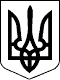 ПЕРШІ МІСЦЕВІ ВИБОРИ 
25 жовтня 2020 рокуХмельницька міська територіальна виборча комісіяХмельницький районХмельницька областьПОСТАНОВАм.Хмельницький« 30 » вересня 2020 року		18 годин 14 хвилин		№ 32Про реєстрацію уповноважених осіб організації партії в єдиному багатомандатному окрузі 29 вересня 2020 року до Хмельницької міської територіальної виборчої комісії надійшли заяви від Хмельницької обласної організації Політичної партії "Сила і честь", Хмельницької обласної організації Політичної партії "Слуга Народу", Хмельницької міської організації Політичної партії "За конкретні справи" від ХМЕЛЬНИЦЬКОЇ ОБЛАСНОЇ ПАРТІЙНОЇ ОРГАНІЗАЦІЇ ВСЕУКРАЇНСЬКОГО ОБ’ЄДНАННЯ «БАТЬКІВЩИНА» разом з іншими документами про реєстрацію уповноважених осіб організацій партій в єдиному багатомандатному окрузі на чергових місцевих виборах 25 жовтня 2020 року.Розглянувши зазначені документи, Хмельницька міська територіальна виборча комісія встановила їх відповідність вимогам Виборчого Кодексу України.Враховуючи викладене, відповідно до частин п’ятої, шостої статті 236, керуючись пунктом 4) частини другої статті 206 та частиною сьомою статті 236 Виборчого кодексу України, Хмельницька міська територіальна виборча комісія постановляє:1. Зареєструвати уповноважених осіб організацій партій в єдиному багатомандатному окрузі:від Хмельницької обласної організації Політичної партії "Сила і честь"Андрійчук Андрій Богданович;від Хмельницької обласної організації Політичної партії "Слуга Народу" Туровець Юрій МиколайовичУжва Роман Юрійовичвід Хмельницької міської організації Політичної партії "За конкретні справи"Ткаченко Олена Іванівна.від ХМЕЛЬНИЦЬКОЇ ОБЛАСНОЇ ПАРТІЙНОЇ ОРГАНІЗАЦІЇ ВСЕУКРАЇНСЬКОГО ОБ’ЄДНАННЯ «БАТЬКІВЩИНА»Криворука Юлія Володимирівна2. Копію цієї постанови та посвідчення відповідних уповноважених осіб встановленої форми видати представнику Хмельницької обласної організації Політичної партії "Сила і честь", Хмельницької обласної організації Політичної партії "Слуга Народу", Хмельницької міської організації Політичної партії "За конкретні справи", ХМЕЛЬНИЦЬКОЇ ОБЛАСНОЇ ПАРТІЙНОЇ ОРГАНІЗАЦІЇ ВСЕУКРАЇНСЬКОГО ОБ’ЄДНАННЯ «БАТЬКІВЩИНА».3. Цю постанову оприлюднити для загального ознайомлення на стенді офіційних матеріалів в Хмельницькій міській територіальній виборчій комісії та на офіційному веб-сайті Хмельницької міської ради.	ГоловаХмельницькій міській територіальної виборчої комісії 							В.Швед	СекретарХмельницькій міській територіальної виборчої комісії 							Г.ОльшевськаМ.П.